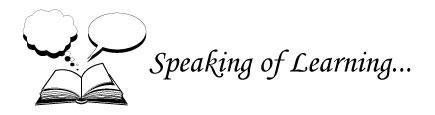 HOMEWORK CLUB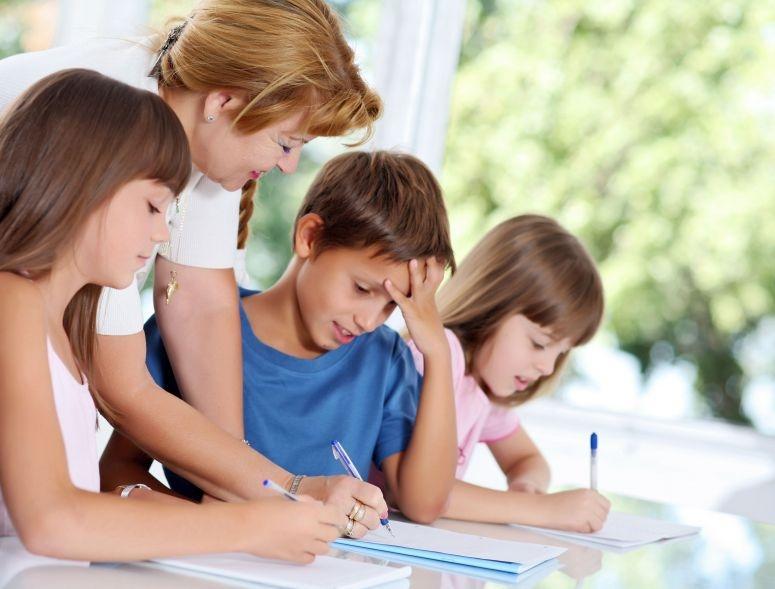 How are we different?At Speaking of Learning…., our Homework Club provides students with access to qualified Speech Pathologists and Allied Health Assistants during a 90 minute session. We can offer support in a range of subjects, and, if required, provide individual assessment and therapy for students with specific learning difficulties.*Homework club also enables students to interact and assist each other in a supportive environment.Sessions will run on Wednesday afternoons, from 4 – 5.30pm, at:Suite 3, First Floor, 1 Rooks Rd, Mitcham (behind Early Settler Furniture) Cost:  $50 per session.  For further information, please contact us on 9873 7043, or via email atinfo@speakingoflearning.com.au *Further charges apply